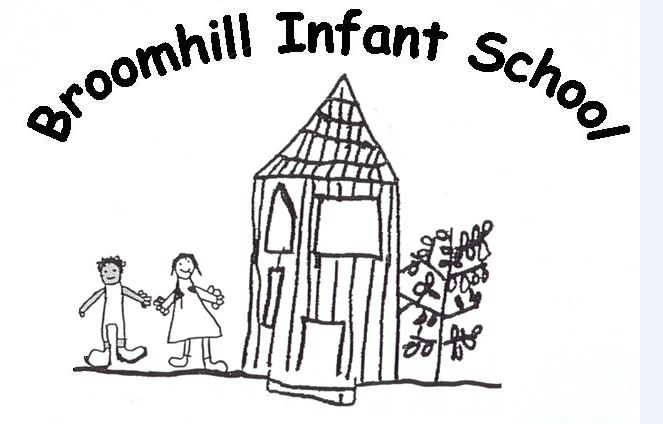 27/09/22Dear Parent/CarerBasketball After School Club for Yellow, Green and BlueThere will be a Basketball afterschool class from 3:10p.m until 4:00p.m every Wednesday, starting 11th October for 4 weeks until the 8th November.  There will be a small charge of £5 per child per session – a total of £20 for the 4 weeks.Please return the slip below and you will be contacted if your child receives a place. Kind regardsJane BarnesHead Teacher…………………………………………………………………………………………Basketball After School Club  11/10/23 – 08/11/23My child……………………………………………………………………..Base………………………………………..……….Would like to attend Basketball Club.Please do not send any money until a place has been confirmed for your child.Signed Parent /Carer …………………………………………………………………….